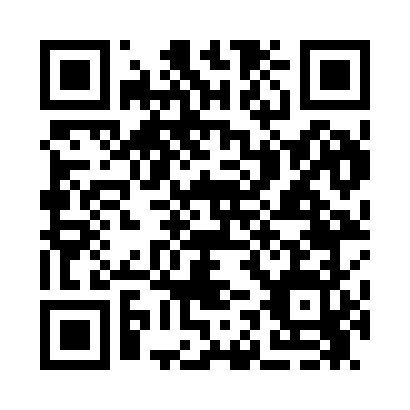 Prayer times for Briartown, Oklahoma, USAWed 1 May 2024 - Fri 31 May 2024High Latitude Method: Angle Based RulePrayer Calculation Method: Islamic Society of North AmericaAsar Calculation Method: ShafiPrayer times provided by https://www.salahtimes.comDateDayFajrSunriseDhuhrAsrMaghribIsha1Wed5:126:291:185:038:079:252Thu5:116:281:185:038:089:263Fri5:096:271:185:038:099:274Sat5:086:261:185:038:109:285Sun5:076:251:185:038:119:296Mon5:066:241:185:038:129:307Tue5:046:231:175:038:129:318Wed5:036:221:175:038:139:329Thu5:026:211:175:038:149:3310Fri5:016:201:175:048:159:3411Sat5:006:191:175:048:169:3512Sun4:596:191:175:048:169:3613Mon4:586:181:175:048:179:3814Tue4:576:171:175:048:189:3915Wed4:566:161:175:048:199:4016Thu4:556:161:175:048:209:4117Fri4:546:151:175:048:209:4218Sat4:536:141:175:058:219:4319Sun4:526:131:175:058:229:4420Mon4:516:131:185:058:239:4521Tue4:506:121:185:058:239:4622Wed4:496:121:185:058:249:4723Thu4:486:111:185:058:259:4824Fri4:486:111:185:058:269:4925Sat4:476:101:185:068:269:5026Sun4:466:101:185:068:279:5127Mon4:456:091:185:068:289:5128Tue4:456:091:185:068:289:5229Wed4:446:081:185:068:299:5330Thu4:446:081:195:078:309:5431Fri4:436:081:195:078:309:55